Regarde l'image et réponds aux questions.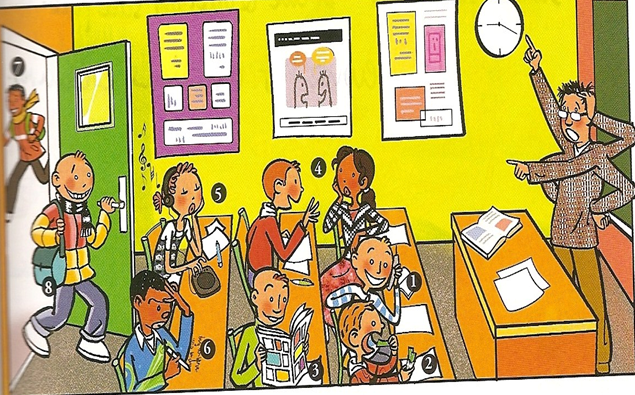 Quelle heure est-il?........................................................................................................................................................Pourquoi est-ce que le professeur est nerveux?........................................................................................................................................................Où est le prof?........................................................................................................................................................Que fait l'élève No 3?........................................................................................................................................................Pourquoi est-ce qu'élève No 5 ne fait pas attention?........................................................................................................................................................Que porte l'élève qui est en train d'entrer dans la classe?........................................................................................................................................................Est-ce que l'élève No 6 est en train de lire?........................................................................................................................................................Qu'est-ce qu'il y a sur le bureau du professeur?........................................................................................................................................................Une fille se tourne vers l'arrière. Pourquoi?........................................................................................................................................................Combien d'élèves sont dans la classe?................................................................